ELON UNIVERSITY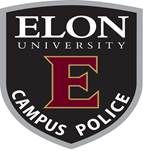 POLICE DEPARTMENT				         2024 Annual ReportInternal Affairs Investigations(Based on 2023 Investigations)Date: January 03, 2024To: Chief LeMireFrom: Major D.S. DotsonRe: Annual Statistical Summary- Internal Affairs Investigations 2023______________________________________________________________________________In accordance with Department policy and associated Accreditation Standards, an annual statistical summary based on the records of internal affairs investigations is to be compiled and made available to the public and agency employees. All complaints made against the agency, or its personnel are investigated.During calendar year 2023, six internal investigations were conducted. The investigations involved a total of seven allegations against seven employees (5 sworn officers and 2 non-sworn personnel).Of these investigations, four complaints originated internally and two originated externally. One of the two external complaints contained an allegation on two employees. External complaints are received from any person(s) not employed by the Campus Safety andPolice department.After investigating, supported by evidence and video, it was determined that for one of the external complaints (allegations against 2 employees), the incident or conduct was determined to be lawful and proper and was categorized as Proper Conduct. It was determined that sufficient evidence to prove the second external complaint (allegation against 1 employee) was identified and it was categorized as Improper Conduct.The four complaints (allegation against 4 employees) that originated internally were the result of command staff review of call response to incidents, policy compliance, or personnel related conduct.After investigating, supported by evidence and video, it was determined that evidence sufficient to prove each of the four internal complaint allegations was identified and they werecategorized as Improper Conduct.The following is a statistical summary of the investigations initiated during calendar year 2023.There was a total of six internal investigations involving allegations against seven employees that are classified as follows:Professionalism-2		Code of Conduct-3				Policy Compliance-2The findings on the seven allegations and one traffic collision were as follows:Professionalism (2) – Proper Conduct (supported by evidence and video)Code of Conduct (3) - 3 Improper ConductPolicy Compliance (2) - Improper Conduct	Definitions applicable to the above listed categories:Improper Conduct- Evidence sufficient to prove the allegation was identified.Proper Conduct- The alleged incident or conduct was determined to be lawful and proper.Insufficient Evidence- Evidence sufficient to prove the allegation was not identified.Unfounded Complaint- No factual basis for the allegation was found.